                   202...-Yılı içerisinde ……………………İlçesinde ……………………………………….kurum-fabrika şirket personel taşımacılığı - yapmak istiyorum,  yeni alacağım araca C- PLAKA TAHSİS VE GÜZERGAH İZİN BELGESİ verilmesi hususunda gereğinin yapılmasını arz ederim.  …../…../202…              ADRES:                                                                                                   Adı Soyadı:	T.C Kimlik No:	 Cep Telefonu:	              İmza:            YENİ C PLAKA (PERSONEL) TAHSİS BELGESİ İŞLEMİNDE İSTENEN BELGELERARAÇ SAHİBİNİNAraç Belgesi  (Fatura veya Ruhsat)Araç Sigorta FotokopisiAraç Muayene Belgesi (Araç Modeline Bakılmaz)Esnaf ve Sanatkârlar Sicil Belgesi ( vizesi geçerli olan evrak geçerlidir)Şoförler ve Otomobilciler Odası Oda Kaydı (Son 90 içerisinde alınmış evrak geçerlidir)Vergi Levhası Ehliyet Sorgulama(Aracı Kullanıyorsa; Nüfus müdürlüklerinden veya E-devlet üzerinden barkotlu olarak alınacaktır)Araç Sahibinin Sabıka Kaydı (Adliye veya E-devlet üzerinden Resmi Kuruma verilmek üzere alınacaktır)Araç sahibinin 1 adet FotoğrafıTaşıma sözleşmesi ve isim listesi(İşveren ve Yüklenici Tarafından İmzalı-Kaşeli)	        SÜRÜCÜNÜN Sabıka Kaydı (Adliye veya E-devlet üzerinden Resmi Kuruma verilmek üzere alınacaktır)Ehliyet Sorgulaması (Nüfus müdürlüklerinden veya E-devlet üzerinden 5 yıllık süreli barkotlu olarak alınacaktır)PSİKOTEKNİK belgesinin fotokopisi ((E devlet üzerinden))Sürücünün 1 adet Fotoğrafı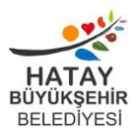 T.C. HATAY BÜYÜKŞEHİR BELEDİYESİULAŞIM DAİRESİ BAŞKANLIĞINAC- PLAKA TALEBİ